送付先：kaigai@nico.or.jp　【申込締切：8月22日(月)】相談内容：◆各種海外助成金の内容◆実施事業の該当有無◆申請様式の記載方法等参加を希望する回に〇をつけて下さい（複数希望可。参加は1社1回のみ）・Zoomによるオンライン相談会を実施いたします。・相談会の前にZoomミーティングの招待を送ります。詳細は追ってご連絡いたします。・先着順となりますのでご了承ください。・上記の日時以外でも相談を受付いたします（随時）。下記まで気軽にお問合せください。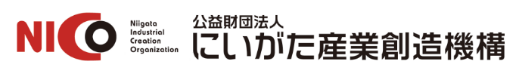 企業名住所〒所属・役職氏名TELE-Mail当日の相談内容【検討中の助成金名】　　　　　　　　　　　　　　　・・【検討中の助成金名】　　　　　　　　　　　　　　　・・【検討中の助成金名】　　　　　　　　　　　　　　　・・実施時間8月25日（木）午前① 10：00 ～ 10：45② 11：00 ～ 11：45午後③ 13：00 ～ 13：45④ 14：00 ～ 14：45⑤ 15：00 ～ 15：45⑥ 16：00 ～ 16：45その他何時でも構わない（希望日に〇をつけて下さい）【問合せ先】（公財）にいがた産業創造機構　マーケティング支援グループ　海外展開支援チームTEL：025-246-0063　E-Mail：kaigai@nico.or.jp